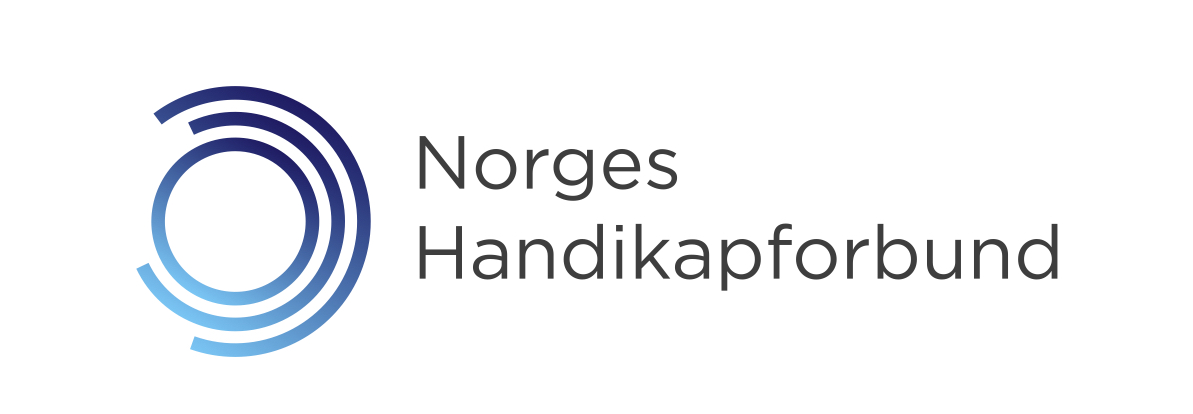 Rutinebeskrivelse for behandling av personopplysningerPensjonsforsikringHva gjelder rutinen for?PensjonsordningInnmelding, regulering og utmelding i pensjonsforsikringsordning, pt. Ytelsespensjon i DnB liv.Hvilke personopplysninger skal innhentes og brukes?NavnFødselsnummerPrivat adresse (kommer normalt automatisk inn i systemet når personnummeret legges inn. Dersom det ikke skjer lar vi adressefeltet stå åpent.)Må krysse av for 100 % arbeidsførhetLønnStillingsprosentAnsattdato og sluttdatoHva er grunnlaget for å bruke personopplysningene?Det er krav om at arbeidsgiver skal ha pensjonsordning for sine ansatte.DnB Liv krever at disse opplysningene innhentes for å levere pensjonstjenester.I alle arbeidsavtaler opplyses det om at ansatte blir meldt inn i pensjonsordningen etter gjeldende regler.Hvor og hvordan samles opplysningene inn?Opplysningene hentes fra arbeidsavtalen.Hvor skal opplysningene lagres?Opplysningene lagres i forsikringsselskapets datasystem. Innmeldinger, utmeldinger og reguleringer lagres i fysisk perm i låst arkivskap. Brukes om back-up/kontroll/avstemming.Når skal opplysningene slettes?Det er forsikringsloven og forsikringsselskapets system som styrer/setter opp lagringstiden.Når ansatte slutter i jobben melder HR dem ut av ordningen.Ansatte som går av med pensjon meldes som sluttet, men blir likevel liggende i systemet som pensjonister fram til de dør. Forsikringsselskapet administrerer den endelige slettingen.Opplysninger i fysisk perm makuleres etter 2 år. Oppbevares i slik tidsperiode for å kunne gå tilbake og kontrollere/sammenligne med hva som er gjort foregående år.Hvilket elektronisk verktøy (database) og/eller leverandør brukes?Forsikringsselskapets nettbaserte pensjonsportal. Pt. DnBs løsning med innlogging via bank-id på dnb.noHvem internt og eksternt skal ha tilgang til
personopplysningene som samles inn?Opplysningene deles med controller og regnskapsmedarbeider (servicepensjon). Formålet er avstemming og fakturering.Opplysningene som deles er navn, lønn, pensjonsbeholdning og premie.Hvem skal bruke denne rutinen og hvordan ivaretas den? HR. Varslingsplikt!Dersom personopplysninger i tilknytning til denne rutinen kommer på avveie skal dette varsles til:    servicetorget@nhf.no og ledergruppe@nhf.no øyeblikkelig. Annet